Ok to attach resume instead of completing the Previous Employment section.  Otherwise please complete.  Make sure you sign and date the disclaimerFLEET FEET SPORTSEmployment Application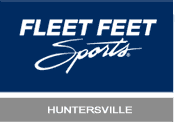 APPLICANT INFORMATIONAPPLICANT INFORMATIONAPPLICANT INFORMATIONAPPLICANT INFORMATIONAPPLICANT INFORMATIONAPPLICANT INFORMATIONLast Name       Last Name       First       First       M.I.       Date       Street Address       Street Address       Street Address       Street Address       Apartment/Unit #     Apartment/Unit #     City       City       State      State      ZIP      ZIP      Phone      Phone      E-mail Address       E-mail Address       E-mail Address       E-mail Address       Date Available      Social Security No.      Social Security No.      Desired Salary       Desired Salary       Desired Salary       Position Applied for      Position Applied for      Position Applied for      Position Applied for      Position Applied for      Position Applied for      Are you a citizen of the United States?	Yes	NO	If no, are you authorized to work in the U.S.?	YES     NO Are you a citizen of the United States?	Yes	NO	If no, are you authorized to work in the U.S.?	YES     NO Are you a citizen of the United States?	Yes	NO	If no, are you authorized to work in the U.S.?	YES     NO Are you a citizen of the United States?	Yes	NO	If no, are you authorized to work in the U.S.?	YES     NO Are you a citizen of the United States?	Yes	NO	If no, are you authorized to work in the U.S.?	YES     NO Are you a citizen of the United States?	Yes	NO	If no, are you authorized to work in the U.S.?	YES     NO Have you ever worked for this company?	YES	NO	If so, when?      Have you ever worked for this company?	YES	NO	If so, when?      Have you ever worked for this company?	YES	NO	If so, when?      Have you ever worked for this company?	YES	NO	If so, when?      Have you ever worked for this company?	YES	NO	If so, when?      Have you ever worked for this company?	YES	NO	If so, when?      Have you ever been convicted of a felony?	YES	NO	If yes, explain      Have you ever been convicted of a felony?	YES	NO	If yes, explain      Have you ever been convicted of a felony?	YES	NO	If yes, explain      Have you ever been convicted of a felony?	YES	NO	If yes, explain      Have you ever been convicted of a felony?	YES	NO	If yes, explain      Have you ever been convicted of a felony?	YES	NO	If yes, explain      EDUCATIONHigh SchoolAddressFrom      To      Did you graduate?	YESDid you graduate?	YESNODegree      College AddressFrom      To       Did you graduate?	YESDid you graduate?	YESNODegree      OtherAddressFrom      To      Did you graduate?	YESDid you graduate?	YESNODegree      REFERENCESREFERENCESPlease list three professional references.Please list three professional references.Full Name      Relationship      Company      Phone      	Address      Address      Full Name      Relationship      Company      Phone      Address      Address      Full Name      Relationship     Company      Phone      Address      Address      PREVIOUS EMPLOYMENTPREVIOUS EMPLOYMENTPREVIOUS EMPLOYMENTPREVIOUS EMPLOYMENTPREVIOUS EMPLOYMENTCompany      Company      Company      Phone	(     	)     Phone	(     	)     Address       Address       Address       Supervisor      Supervisor      Job Title       Job Title       Starting Salary	$     Starting Salary	$     Ending Salary	$     Responsibilities      Responsibilities      Responsibilities      Responsibilities      Responsibilities      From      	To      Reason for Leaving      Reason for Leaving      Reason for Leaving      Reason for Leaving      May we contact your previous supervisor for a reference?	YES	NOMay we contact your previous supervisor for a reference?	YES	NOMay we contact your previous supervisor for a reference?	YES	NOMay we contact your previous supervisor for a reference?	YES	NOMay we contact your previous supervisor for a reference?	YES	NOCompany       Company       Company       Phone	(     	)     Phone	(     	)     Address       Address       Address       Supervisor     Supervisor     Job Title       Job Title       Starting Salary	$     Starting Salary	$     Ending Salary	$     Responsibilities     Responsibilities     Responsibilities     Responsibilities     Responsibilities     From      	To      Reason for Leaving      Reason for Leaving      Reason for Leaving      Reason for Leaving      May we contact your previous supervisor for a reference?	YES	NOMay we contact your previous supervisor for a reference?	YES	NOMay we contact your previous supervisor for a reference?	YES	NOMay we contact your previous supervisor for a reference?	YES	NOMay we contact your previous supervisor for a reference?	YES	NOCompany      Company      Company      Phone	(     	)     Phone	(     	)     Address      Address      Address      Supervisor     Supervisor     Job Title      Job Title      Starting Salary	$     Starting Salary	$     Ending Salary	$     Responsibilities     Responsibilities     Responsibilities     Responsibilities     Responsibilities     From      	To      Reason for Leaving           Reason for Leaving           Reason for Leaving           Reason for Leaving           May we contact your previous supervisor for a reference?	YES	NOMay we contact your previous supervisor for a reference?	YES	NOMay we contact your previous supervisor for a reference?	YES	NOMay we contact your previous supervisor for a reference?	YES	NOMay we contact your previous supervisor for a reference?	YES	NODISCLAIMER AND SIGNATUREDISCLAIMER AND SIGNATUREDISCLAIMER AND SIGNATUREDISCLAIMER AND SIGNATUREDISCLAIMER AND SIGNATUREI hereby authorize Fleet Feet Sports Huntersville to thoroughly investigate my background, references, employment record and other matters related to my suitability for employment. I authorize persons, schools, my current employer (if applicable), and previous employers and organizations contacted by Fleet Feet Sports Huntersville to provide any relevant information regarding my current and/or previous employment and I release all persons, schools, employers of any and all claims for providing such information. I understand that misrepresentation or omission of facts may result in rejection of this application, or if hired, discipline up to and including dismissal. I understand that I may be required to sign a confidentiality and/or non-compete agreement, should I become an employee of Fleet Feet Sports Huntersville. I understand that nothing contained in this application, or conveyed during any interview which may be granted, is intended to create an employment contract. I understand that filling out this form does not indicate there is a position open and does not obligate Fleet Feet Sports Huntersville  to hire me.I understand and agree that my employment is at will, which means that it is for no specified period and may be terminated by me or Fleet Feet Sports Huntersville at any time without prior notice for any reason.I hereby authorize Fleet Feet Sports Huntersville to thoroughly investigate my background, references, employment record and other matters related to my suitability for employment. I authorize persons, schools, my current employer (if applicable), and previous employers and organizations contacted by Fleet Feet Sports Huntersville to provide any relevant information regarding my current and/or previous employment and I release all persons, schools, employers of any and all claims for providing such information. I understand that misrepresentation or omission of facts may result in rejection of this application, or if hired, discipline up to and including dismissal. I understand that I may be required to sign a confidentiality and/or non-compete agreement, should I become an employee of Fleet Feet Sports Huntersville. I understand that nothing contained in this application, or conveyed during any interview which may be granted, is intended to create an employment contract. I understand that filling out this form does not indicate there is a position open and does not obligate Fleet Feet Sports Huntersville  to hire me.I understand and agree that my employment is at will, which means that it is for no specified period and may be terminated by me or Fleet Feet Sports Huntersville at any time without prior notice for any reason.I hereby authorize Fleet Feet Sports Huntersville to thoroughly investigate my background, references, employment record and other matters related to my suitability for employment. I authorize persons, schools, my current employer (if applicable), and previous employers and organizations contacted by Fleet Feet Sports Huntersville to provide any relevant information regarding my current and/or previous employment and I release all persons, schools, employers of any and all claims for providing such information. I understand that misrepresentation or omission of facts may result in rejection of this application, or if hired, discipline up to and including dismissal. I understand that I may be required to sign a confidentiality and/or non-compete agreement, should I become an employee of Fleet Feet Sports Huntersville. I understand that nothing contained in this application, or conveyed during any interview which may be granted, is intended to create an employment contract. I understand that filling out this form does not indicate there is a position open and does not obligate Fleet Feet Sports Huntersville  to hire me.I understand and agree that my employment is at will, which means that it is for no specified period and may be terminated by me or Fleet Feet Sports Huntersville at any time without prior notice for any reason.I hereby authorize Fleet Feet Sports Huntersville to thoroughly investigate my background, references, employment record and other matters related to my suitability for employment. I authorize persons, schools, my current employer (if applicable), and previous employers and organizations contacted by Fleet Feet Sports Huntersville to provide any relevant information regarding my current and/or previous employment and I release all persons, schools, employers of any and all claims for providing such information. I understand that misrepresentation or omission of facts may result in rejection of this application, or if hired, discipline up to and including dismissal. I understand that I may be required to sign a confidentiality and/or non-compete agreement, should I become an employee of Fleet Feet Sports Huntersville. I understand that nothing contained in this application, or conveyed during any interview which may be granted, is intended to create an employment contract. I understand that filling out this form does not indicate there is a position open and does not obligate Fleet Feet Sports Huntersville  to hire me.I understand and agree that my employment is at will, which means that it is for no specified period and may be terminated by me or Fleet Feet Sports Huntersville at any time without prior notice for any reason.I hereby authorize Fleet Feet Sports Huntersville to thoroughly investigate my background, references, employment record and other matters related to my suitability for employment. I authorize persons, schools, my current employer (if applicable), and previous employers and organizations contacted by Fleet Feet Sports Huntersville to provide any relevant information regarding my current and/or previous employment and I release all persons, schools, employers of any and all claims for providing such information. I understand that misrepresentation or omission of facts may result in rejection of this application, or if hired, discipline up to and including dismissal. I understand that I may be required to sign a confidentiality and/or non-compete agreement, should I become an employee of Fleet Feet Sports Huntersville. I understand that nothing contained in this application, or conveyed during any interview which may be granted, is intended to create an employment contract. I understand that filling out this form does not indicate there is a position open and does not obligate Fleet Feet Sports Huntersville  to hire me.I understand and agree that my employment is at will, which means that it is for no specified period and may be terminated by me or Fleet Feet Sports Huntersville at any time without prior notice for any reason.Signature        	Date        Signature        	Date        Signature        	Date        Signature        	Date        Signature        	Date        